ΠΑΡΟΥΣΙΑΣΕΙΣ ΔΙΠΛΩΜΑΤΙΚΩΝ ΕΡΓΑΣΙΩΝ7 Μαρτίου 2024Αίθουσα  Σεμιναρίων (1ος όροφος Κεντρικού Κτηρίου)ΕΛΛΗΝΙΚΗ ΔΗΜΟΚΡΑΤΙΑΚΩΔ. ΕΝΤΥΠΟΥ: Π1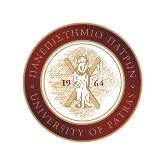 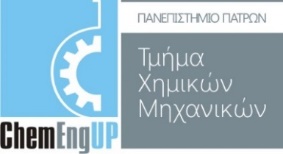 Χημική Τεχνολογία και Εφαρμοσμένη Φυσικοχημεία Β΄ ΤΟΜΕΑΣΤριμελής Επιτροπή: κ.κ. Σ. Μπογοσιάν, Δ. Κονταρίδης, αναπλ. μέλος Α. ΚατσαούνηςΧημική Τεχνολογία και Εφαρμοσμένη Φυσικοχημεία Β΄ ΤΟΜΕΑΣΤριμελής Επιτροπή: κ.κ. Σ. Μπογοσιάν, Δ. Κονταρίδης, αναπλ. μέλος Α. ΚατσαούνηςΧημική Τεχνολογία και Εφαρμοσμένη Φυσικοχημεία Β΄ ΤΟΜΕΑΣΤριμελής Επιτροπή: κ.κ. Σ. Μπογοσιάν, Δ. Κονταρίδης, αναπλ. μέλος Α. ΚατσαούνηςΧημική Τεχνολογία και Εφαρμοσμένη Φυσικοχημεία Β΄ ΤΟΜΕΑΣΤριμελής Επιτροπή: κ.κ. Σ. Μπογοσιάν, Δ. Κονταρίδης, αναπλ. μέλος Α. ΚατσαούνηςΧημική Τεχνολογία και Εφαρμοσμένη Φυσικοχημεία Β΄ ΤΟΜΕΑΣΤριμελής Επιτροπή: κ.κ. Σ. Μπογοσιάν, Δ. Κονταρίδης, αναπλ. μέλος Α. Κατσαούνης19:00-9:40Μαρία ΠανταζήΠαραγωγή αερίου σύνθεσης από βιοαέριο σε καταλύτες ευγενών μετάλλωνΔημήτρης Κονταρίδης29:40-10:20Δέσποινα ΜπογοσιάνΞηρή αναμόρφωση του μεθανίου προς αέριο σύνθεσης σε περοβσκιτικού τύπου οξείδια La0,8Sr0.2Ni0.5M0.5O3(M:Al, Mn, Fe,CU,Zn,Ga)Δημήτρης Κονταρίδης310:20-11:00Σοφία ΝικολοπούλουΑνάπτυξη προσροφητικών υλικών για την απομάκρυνση του CO2 από αέριο ρεύμα πλούσιο σε υδρογόνοΔημήτρης Κονταρίδης411:00-11:40Βασιλική ΠρεμέτηΜελέτη της ηλεκτροεναπόθεσης ψευδαργύρου σε διάφορα μεταλλικά υποστρώματα και της κατασκευής μπαταριών ψευδαργύρου-αέραΠαναγιώτης Λιανός512:00-12:40Θεόδωρος Στεφάνου Μελέτη κόστους παράγωγης SAF μέσω υδρογόνωσης διοξειδίου του άνθρακαΑλέξανδρος Κατσαούνης 612:40-13:20Κωνσταντίνος Μαλλόπουλος Ανάπτυξη ηλεκτροκαταλυτών μικτών οξειδίων για στοιχεία καυσίμου και ηλεκτρολυτικά στοιχεία χαμηλής θερμοκρασίαςΣυμεών Μπεμπέλης713:20-16:00Μαρία ΤσουβέληΦασματοσκοπία Raman Καταλυτών VOx/TiO2CP25 για την εκλεκτική καταλυτική αναγωγή του ΝΟ με ΝΗ3Σογομών Μπογοσιάν